 К Ы В К Ö Р Т Ö ДР Е Ш Е Н И Еот  13 ноября 2014 года                                                                   № 3-21/4Республика Коми, Ижемский район, с. ИжмаО согласовании проекта Указа Главы Республики Коми «О внесении изменений в Указ Главы Республики Коми от 30 апреля 2014 года № 44/1 «Об утверждении предельных (максимальных) индексов изменения размера вносимой гражданами платы за коммунальные услуги в муниципальных образованиях в Республике Коми»Руководствуясь ст. 43 ч. IV постановления Правительства Российской Федерации от 30 апреля 2014 года № 400 «О формировании индексов изменения размера платы граждан за коммунальные услуги в Российской Федерации»                       Совет сельского поселения «Ижма»                                              РЕШИЛ:Согласовать проект Указа Главы Республики Коми «О внесении изменений в Указ Главы Республики Коми от 30 апреля 2014 года № 44/1 «Об утверждении предельных (максимальных) индексов изменения размера вносимой гражданами платы за коммунальные услуги в муниципальных образованиях в Республике Коми».Контроль за исполнением решения оставляю за собой.Настоящее решение вступает в силу со дня его обнародования.Глава  сельского поселения  «Ижма»                                       И.Н.Истомин«Изьва»сикт овмöдчöминса  Сöвет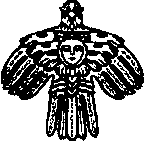 	              Совет сельского поселения «Ижма» 